________________________________________________________________________________ ПРИКАЗ« __  » июня 2019 года                                                                                    № __Об утверждении плана основных мероприятий Контрольно-счетной палаты города Якутска на третий квартал 2019 годаНа основании ст. 17 Положения о Контрольно-счетной палате города Якутска, утвержденного решением Якутской городской Думы от 23.12.2011 года РЯГД-41-16,ПРИКАЗЫВАЮ:Утвердить план основных мероприятий Контрольно-счетной палаты города Якутска на третий квартал 2019 года:Контроль за исполнением данного приказа оставляю за собой.Аудитор - заместительПредседателя                                                                        Г.А. РехлясовРЕСПУБЛИКА САХА (ЯКУТИЯ)ГОРОДСКОЙ ОКРУГ «ГОРОД ЯКУТСК»КОНТРОЛЬНО-СЧЕТНАЯ ПАЛАТА ГОРОДА ЯКУТСКА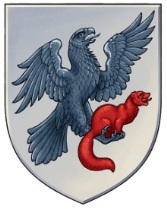 САХА ӨРӨСПҮҮБҮЛҮКЭТЭ«ДЬОКУУСКАЙ КУОРАТ» УОКУРУГУНХОНТУРУОЛЛУУР, ААҔАР-СУОТТУУР ПАЛААТАТА№Проверяемые объектыИсполнителиПримечание1.Проведение внешней проверки отчета об исполнении бюджета городского округа «город Якутск» за 1 полугодие 2019 года.Пантелеев В.Д.2.Аудит в сфере закупок за 2018 год: в Управлении Губинского округа.Фоменко Е.Н.в Управлении Сайсарского округа.Борисов П.П.3.Проверка выделенных средств на реконструкцию Объездного шоссе на участке от Автострады 50 лет Октября до Вилюйского тракта и реконструкцию ул.Автодорожная на участке от ул.Дежнева по Покровского тракта.Мохначевский М.А.,Румянцев А.Н.4.Проверка выделенных средств на строительство школы №35.Дьяконов В.А.,Федотов П.А.5.Проверка выделенных средств на пропуск талых и ливневых вод по расходным обязательствам в связи с осуществлением городом Якутском функций столицы за 2018 год.Харитонова К.Н.6.Проверка выделенных средств на обеспечение электроснабжением земельных участков, выделенных многодетным семьям за 2018 год.Третьякова Е.В.